UPUTE ZA PRIJAVITELJE RAZVOJNIH PROGRAMA/PROJEKTA KOJI ĆE SE SUFINANCIRATI IZ PROGRAMA RAVNOMJERNOG RAZVITKA  IZ PRORAČUNA PGŽ ZA 2014. I. CILJEVI I PRIORITETI PROGRAMAOpći cilj sufinanciranja programa ravnomjernog razvitka je poticanje dugoročno održivog i teritorijalno uravnoteženog modela razvoja na području Županije – u Gorskom kotaru, na otocima i priobalju ne zanemarujući i urbanizirana područja i specifične razvojne probleme koji proizlaze iz visoke koncentracije stanovništva i sadržaja u urbanim sredinama. Cilj prijavljenog programa/projekta mora biti jasno definIran, u skladu s Razvojnom strategijom Primorsko-goranske županije i mjerljiv (npr. broj korisnika ili stanovnika, broj zaposlenih korisnika, broj izrađenih planova, projekata ili drugih elaborata, broj priključaka, dužina, površina ili volumen izgrađene građevine i sl.).II. PRIJAVITELJIjedinice lokalne samoupravekomunalna trgovačka društva u vlasništvu jedinica lokalne samouprave	III. PRIHVATLJIVE AKTIVNOSTI I TROŠKOVIprihvatljive aktivnosti su izrada dokumentacije, građenje i svi poslovi vezani uz navedeno u svrhu realizacije prijavljenog programa/projekta iz područja infrastruktureprihvatljivi su svi troškovi za radove, opremu i usluge iz područja infrastrukture sukladno stavkama iz financijskog plana i troškovnika programa/projekta IV. MAKSIMALNA VISINA IZNOSA SUFINANCIRANJA 		Županija će sudjelovati u sufinanciranju programa/projekta do 100 % iznosa za izradu dokumentacije, do 80% iznosa za izgradnju, a najviše do iznosa od 1.000.000,00 kn.V. TRAJANJE I LOKACIJA PROGRAMA/PROJEKTASufinanciranje od strane Županije je moguće za jednogodišnje i višegodišnje projekte, ali za aktivnosti i dio troškova investicije u tekućoj godini. Ukoliko je prijavljeni projekt dio višegodišnjeg projekta/programa i funkcionalne cjeline, prijavitelj je isto dužan navesti i obrazložiti u prijavnom obrascu i po potrebi u dodatnoj dokumentaciji. Aktivnosti i troškovi prijavljeni za sufinanciranje u tekućoj godini moraju biti utvrđeni i planirani kao faza/etapa.Lokacija na kojoj se provodi program/projekt mora biti na području Primorsko-goranske županije, a može biti na području jednog ili više gradova, općina ili mjesta (naselja) u Županiji.VI. OBVEZA POSTUPANJA SUKLADNO UPUTAMA I TEKSTU JAVNOG POZIVAPrijavitelji su u obvezi prijedlog programa/projekta izraditi sukladno ovim uputama i tekstu javnog poziva. Prijavitelji su obvezni ispuniti prijavu prijedloga programa/projekta na obrascu prijave. Uz prijavu u obvezi su dostaviti svu potrebnu dokumentaciju. Obrazac prijave dostupan je na službenoj web stranici Županije. Prijava izrađena suprotno tekstu javnog poziva i ovim Uputama smatrat će se neprihvatljivom prijavom i kao takva će se odbiti.VII. PREGLED I OCJENA PRIJEDLOGA PROGRAMA/PROJEKTA Pregled i ocjenu pristiglih programa/projekata izvršit će Povjerenstvo za odabir programa/projekata imenovano odlukom Župana, temeljem čijeg će prijedloga Župan donijeti odluku o odabiru i financiranju programa/projekata.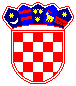 REPUBLIKA HRVATSKA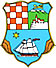 PRIMORSKO-GORANSKA ŽUPANIJAUpravni odjel za regionalni razvoj, infrastrukturu i upravljanje projektima